Folder: Mental Health Program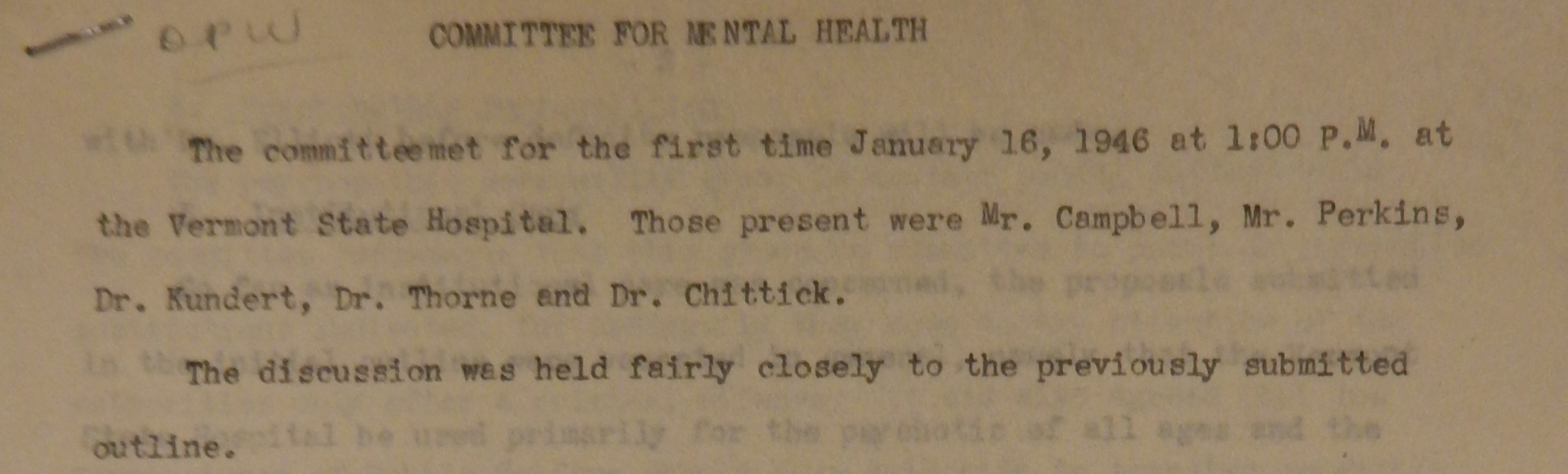 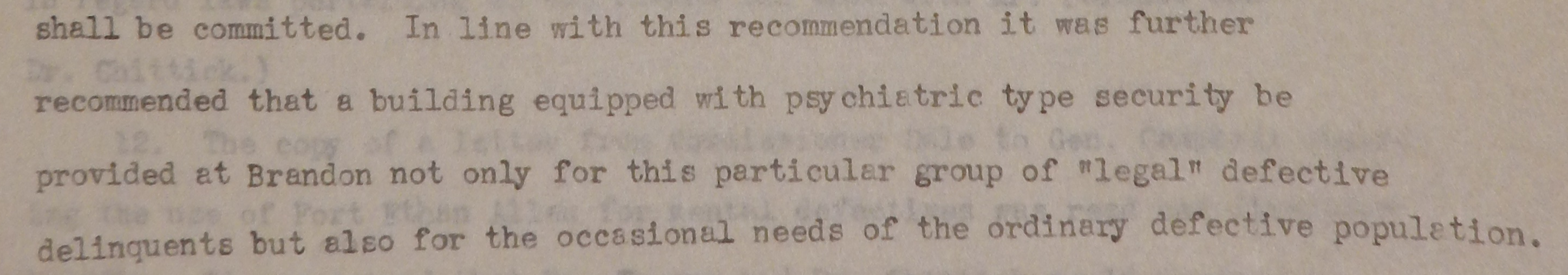 lots of discussion of what should be done with defective delinquents – some effort to specify what this term means – legal vs. medical definition – where should such defective delinquents be placed?  Need to segregate them from the broader population of defectives.Also discussion on “very young psychopaths” vs. “juvenile psychopaths” – the former can be accommodated alongside defectives at BTS, but not the latter.Discussion as well of the non-psychotic epileptic and where he/she should be housed.Suggestion of placement and parole options to relieve population pressures at BTS.Following is an excerpted letter explaining the charge of the Mental Health Committee in 1946: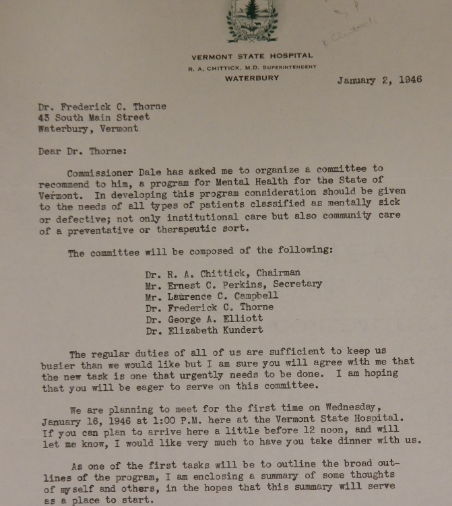 chair of the committee is Rupert A. Chittick , superintendent of the VSHFolder: Mental Hygiene SocietyThorne mentions his resignation in 1947 in correspondence with a member of the Mental Hygiene Society:]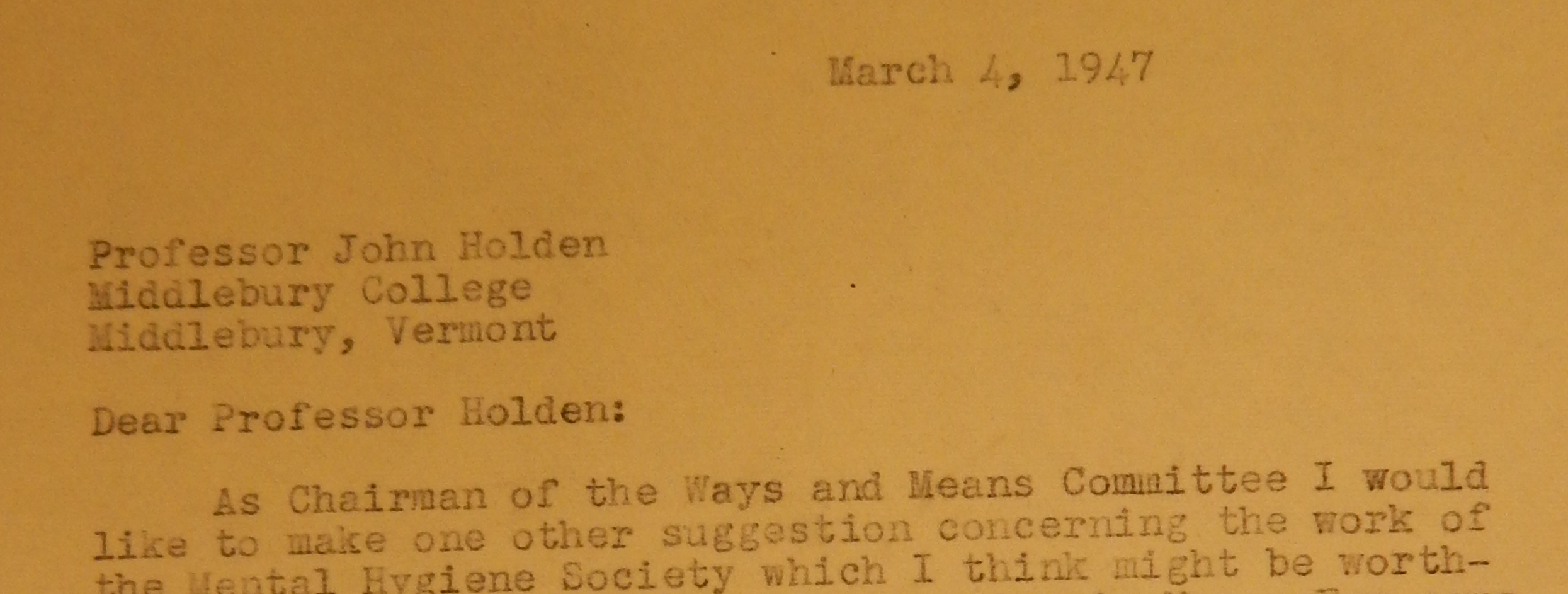  suggestion was to increase/universalize medication use to treat epilepsy throughout the state.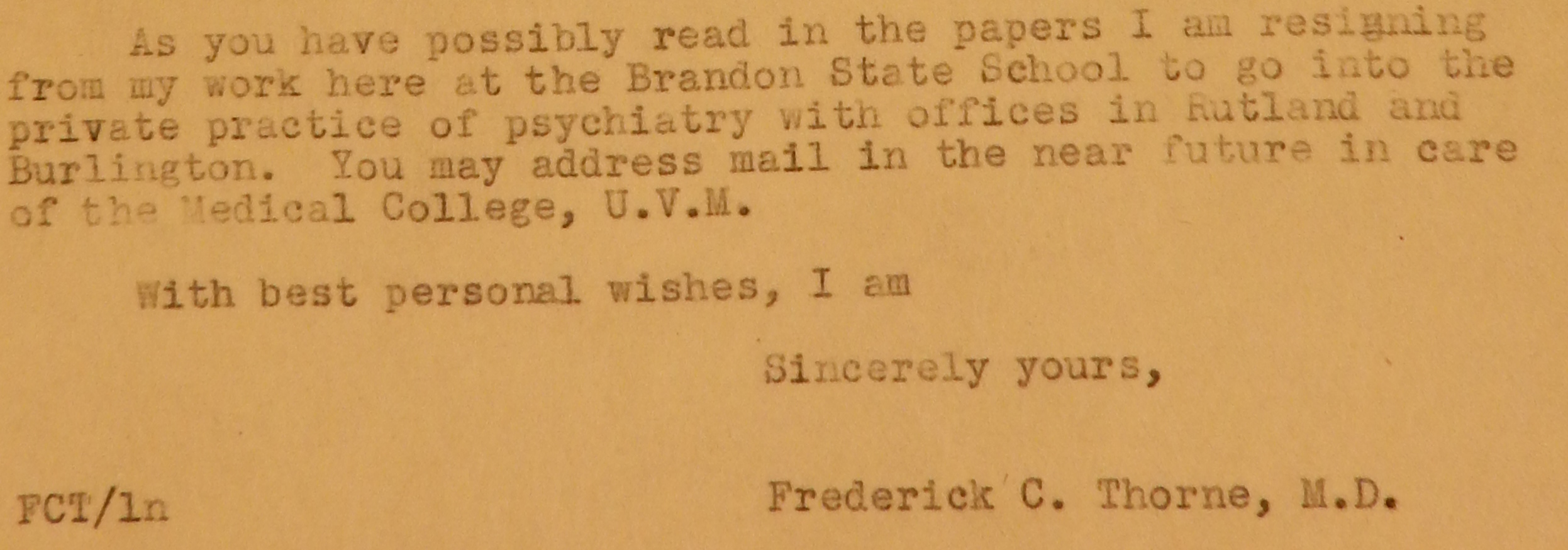 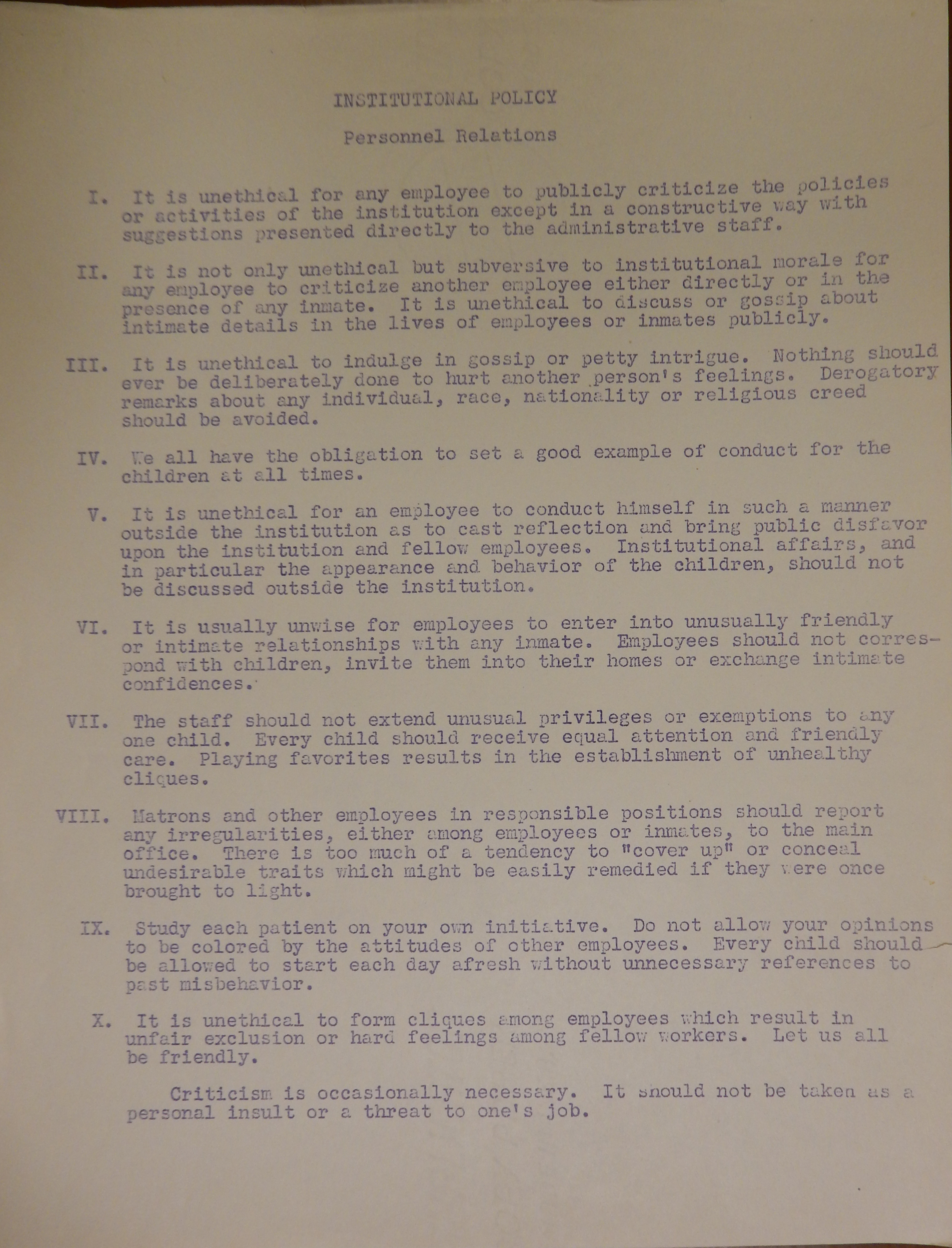 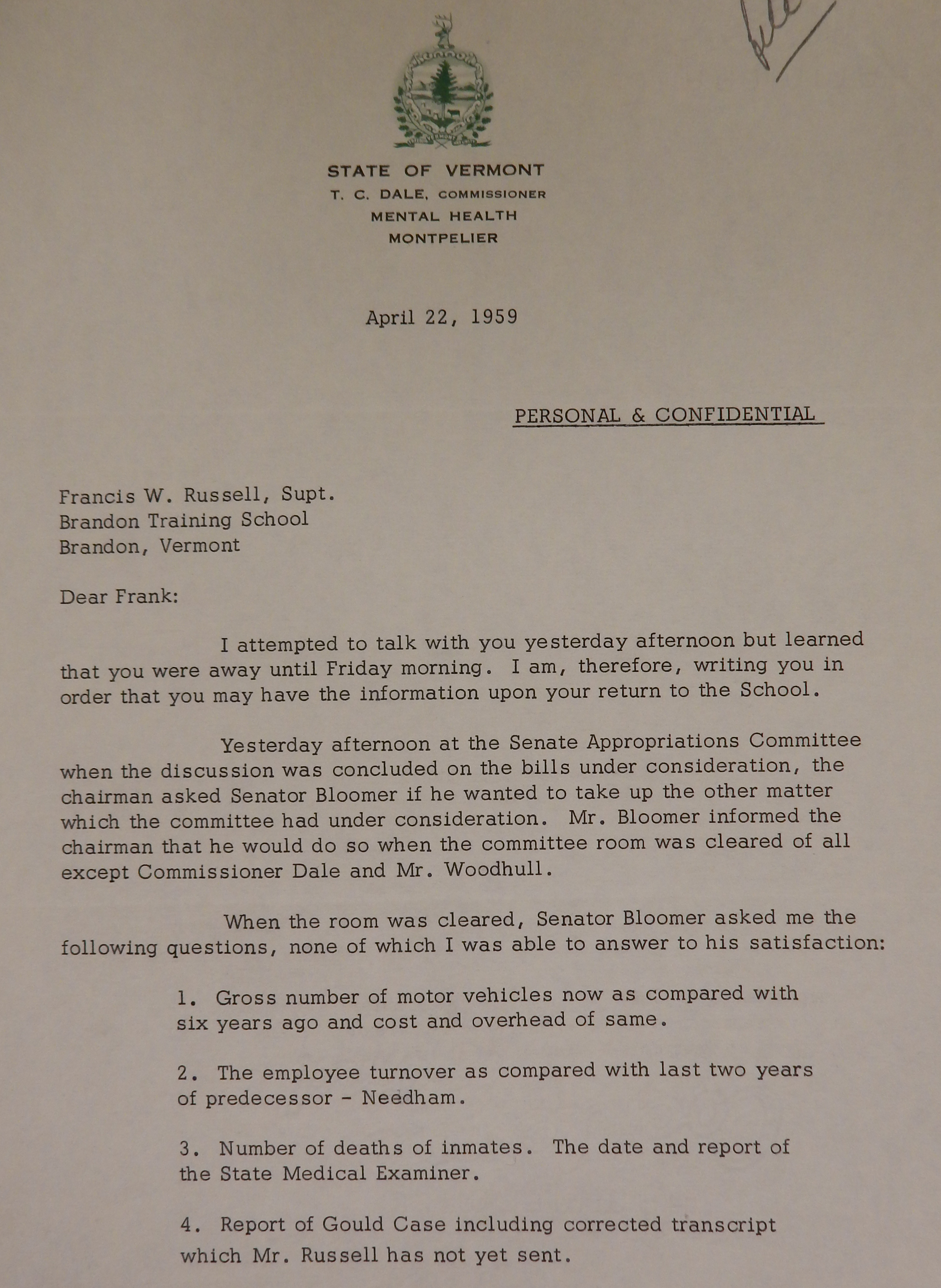 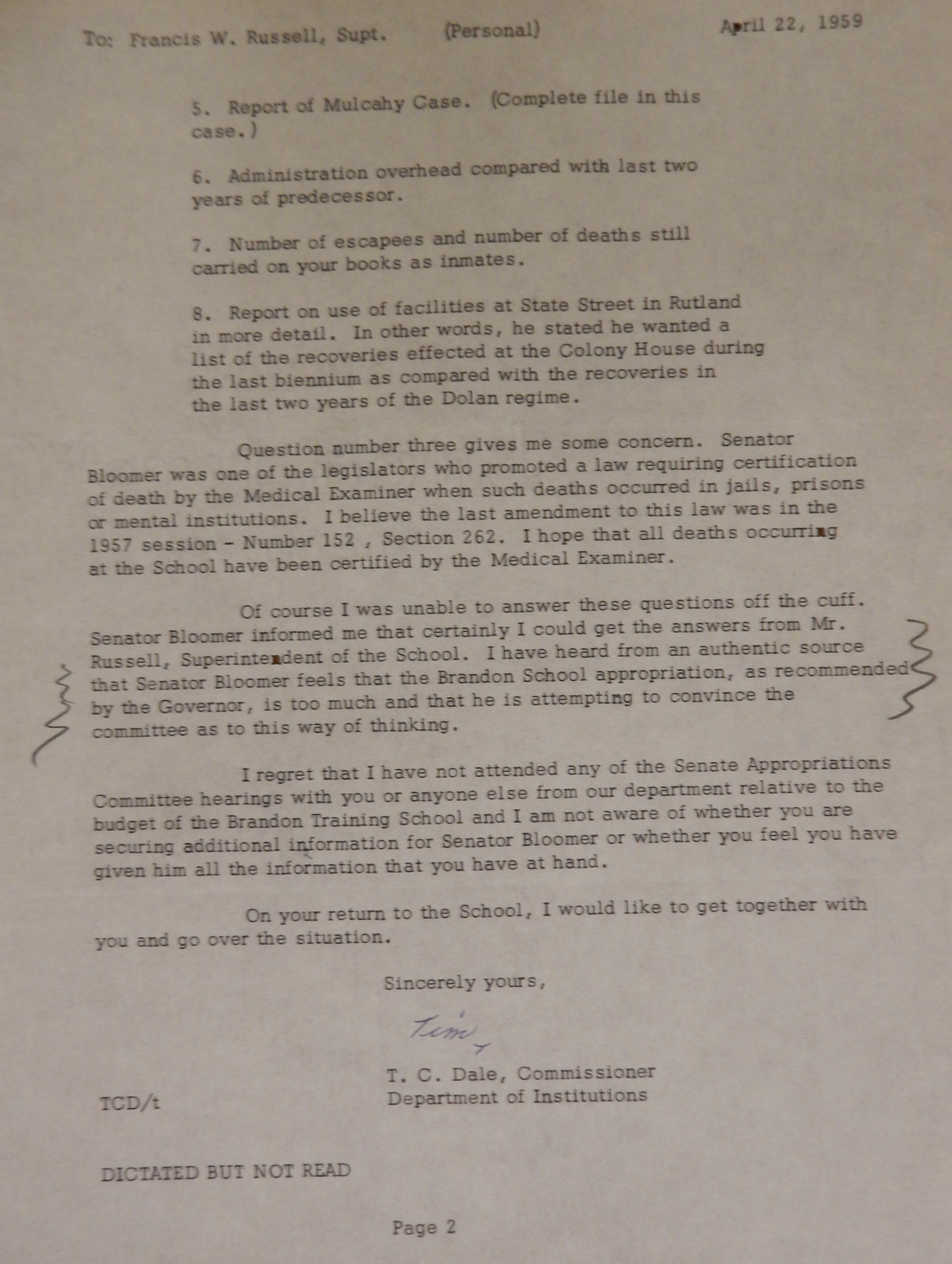 